                         Отзывы по мероприятию «Семейный праздник».24.11.2013г.Месяц ноябрь богат на семейныепраздники: 17 ноября – день отца, 20 ноября – день ребенка, 24 ноября – день матери. И сегодня все эти даты были объединены в один общий семейный праздник – спортивные соревнования «Мама, папа, я – спортивная семья» . Приняли участие 4 семьи первоклассников. Программу вели Мамонова С.Я – учитель физкультуры и Худовердиева Л.Е. – педагог – организатор начальной школы. Светлана Яковлевна начала мероприятие с легенды о том, как появилась семья.После разминки начались соревнования между семьями «Радуга» и «Счастливы вместе». Предлагалось преодолеть три этапа, в каждом по несколько эстафет. Все эстафеты имели интересные «домашние названия: «Вперед, по магазинам!», «Готовим обед», «Домашние пельмени», «На футбол всей семьей»  и т. д. Организаторами тщательно были продуманы все задания, а Светлана Яковлевна показывала, как правильно их выполнять, чтобы не было ошибок. Были привлечены и болельщики. После первого этапа была «Песенная остановка» - пели детские песни. После 2 этапа – болельщики состязались в перетягивании каната, а после 3 этапа – принимали  участие в семейном переплясе. При выполнении заданий семьи ходили в магазин, готовили обед, играли в футбол; родители помогали детям выполнять домашнее задание по математике, угощали бабушку, неожиданно приехавшую в гости, из «кирпичиков» строили дома  мечты, в которых навсегда поселились любовь, счастье, доброта, согласие, внимание, мудрость…Праздник получился веселым, увлекательным. Участники были полны задора, азарта. Не были равнодушными и болельщики, переживали за команды, поддерживали участников.Спортзал был оформлен стенгазетами, сделанными руками детей и родителей. Были подведены итоги этого конкурса, никто не остался не замеченным, все участники получили памятные призы, грамоты. Все ушли с хорошим настроением.                                                                   Учитель начальной школы Коржавина Ж.А.Пожелание: проводить данное мероприятие в пятницу вечером. 24.11.2013 г. Сегодня нас объединили соревнования «Папа, мама, я – спортивная семья». И, пожалуй, в первый раз собрались 4 семьи из одного класса. Молодцы все: организаторы, классный руководитель Хмарук Г.А., болельщики и, конечно, сами участники команд «Радуга» и «Счастливы вместе». Мы долго готовились, настраивались, переживали… Очень хотелось выступить достойно, чтобы дети получили удовольствие! Задания были доступными, поддержка болельщиков ощущалась всегда и, думаю, эта игра нас объединила! Фотографии будут напоминать  это событие, и ощущение праздника сохранится надолго. Спасибо!                                                                           Семьи Ухаркиных, Шишко,Зениных, ОшурковыхФотографии с семейного праздника.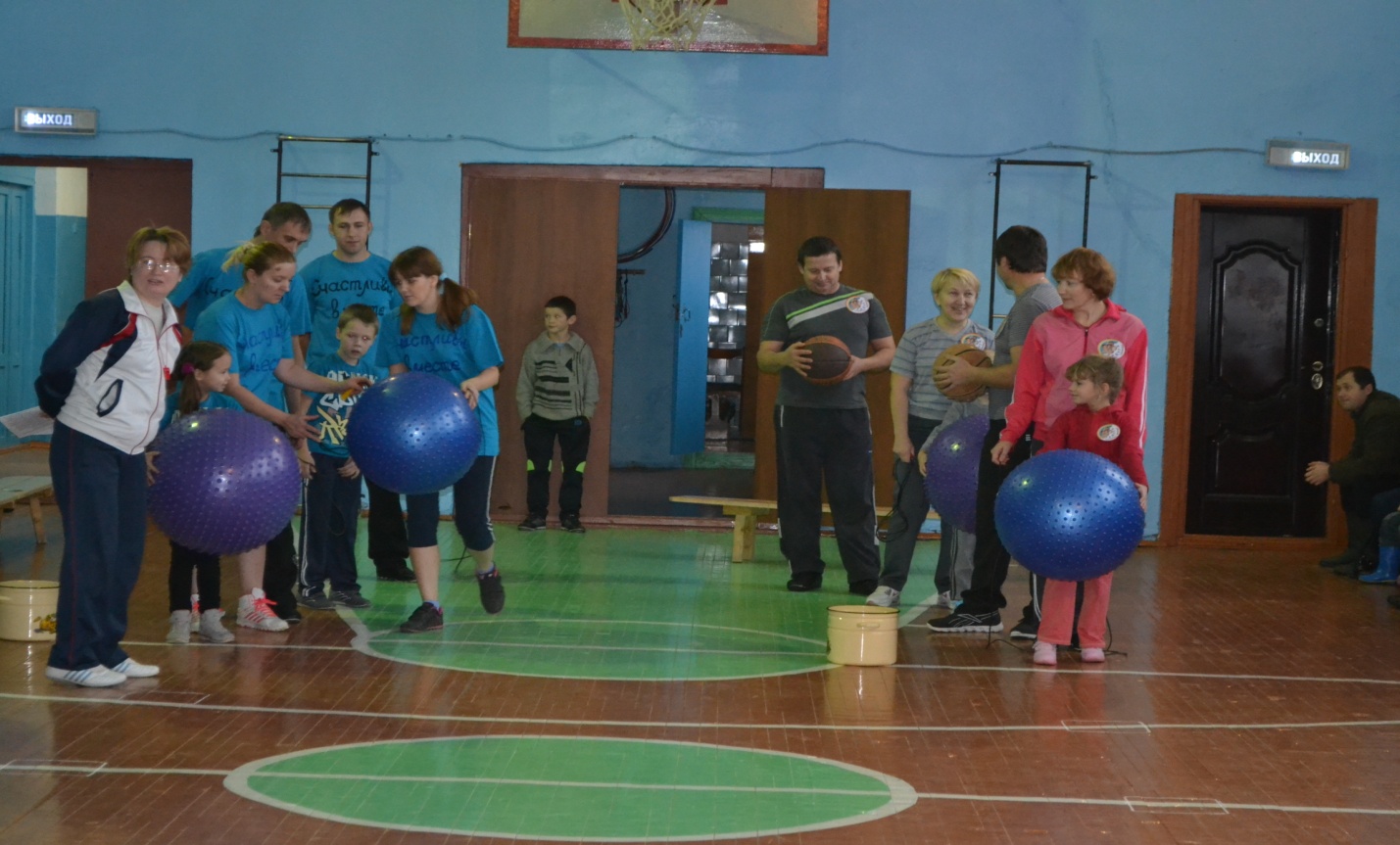 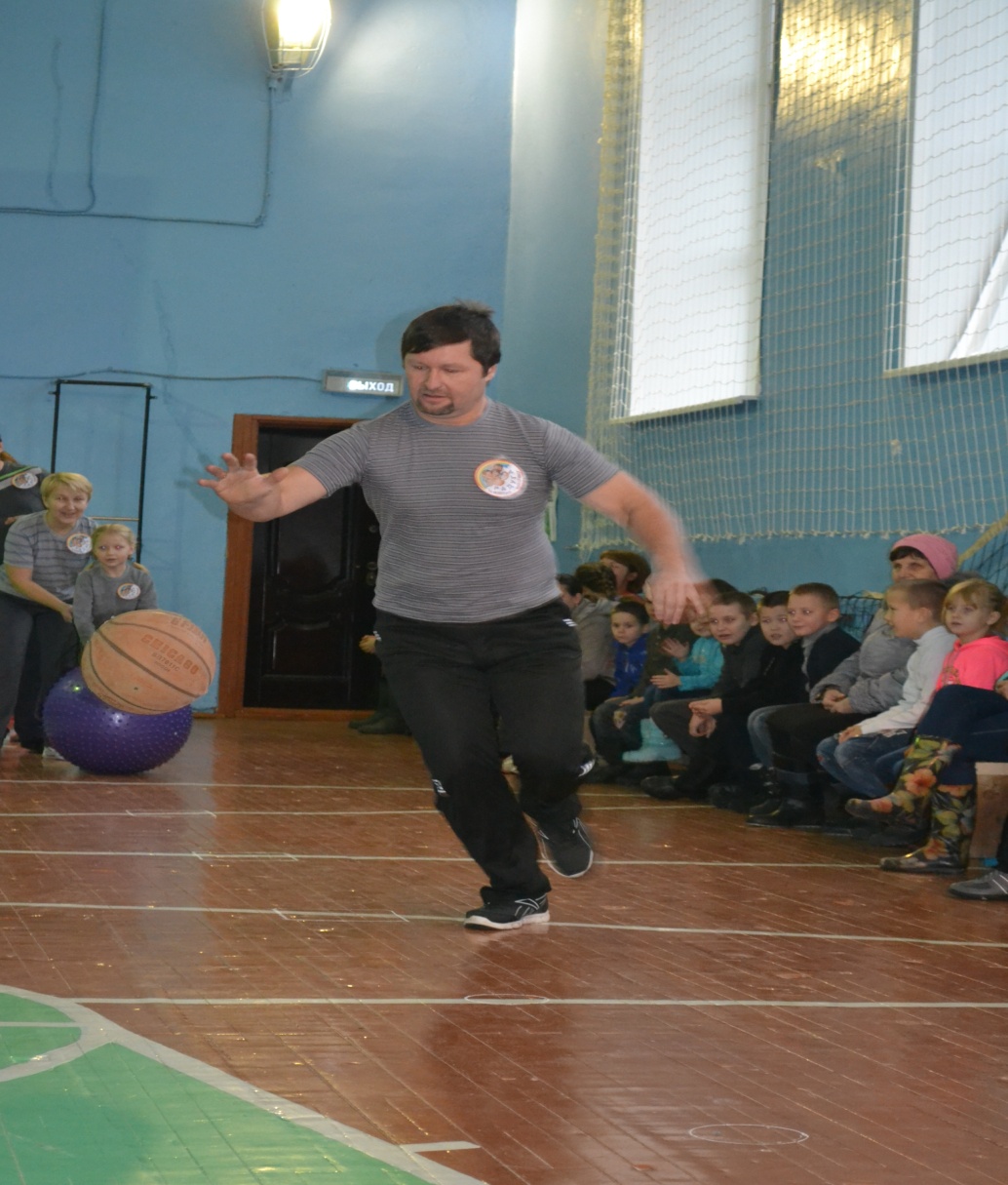 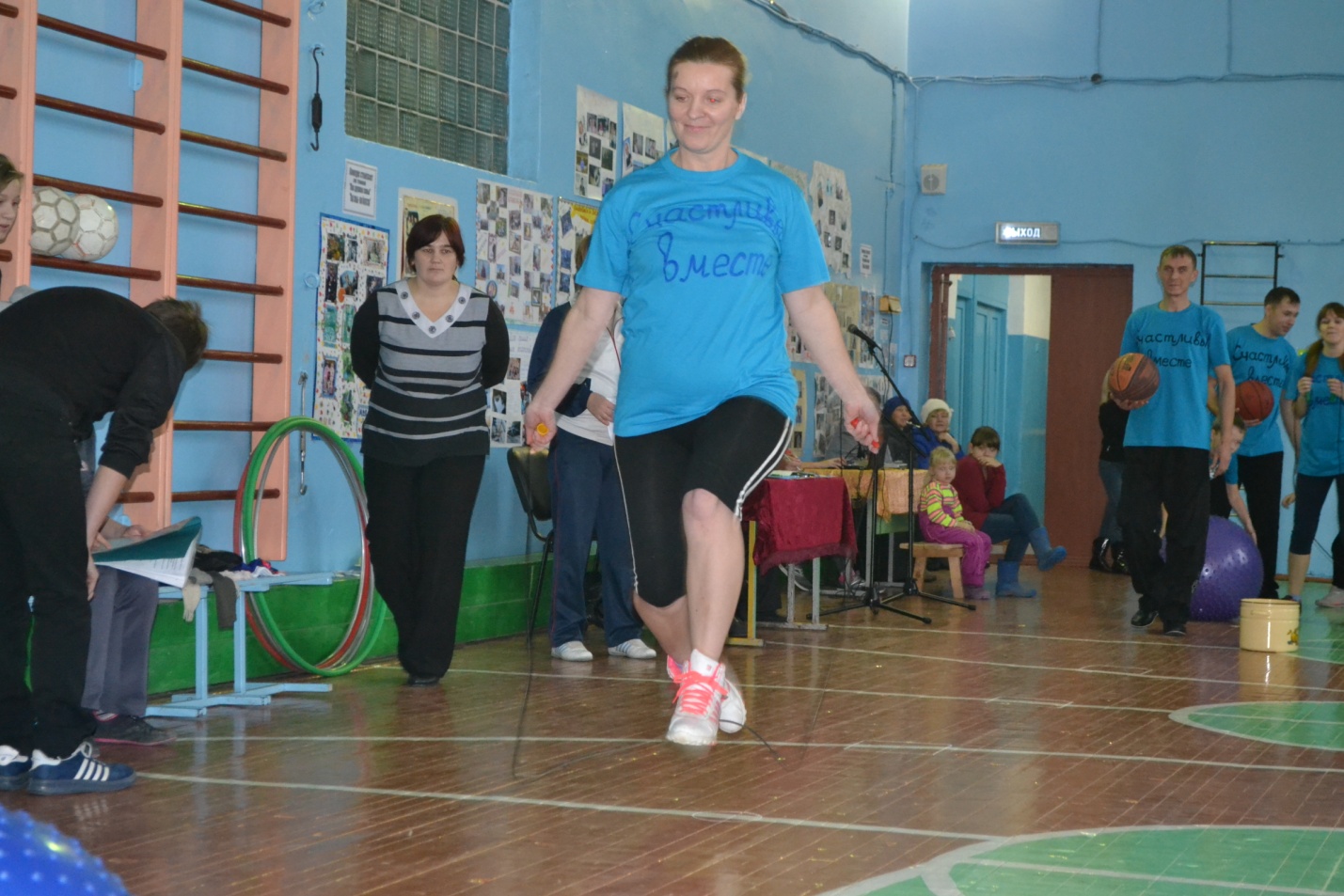 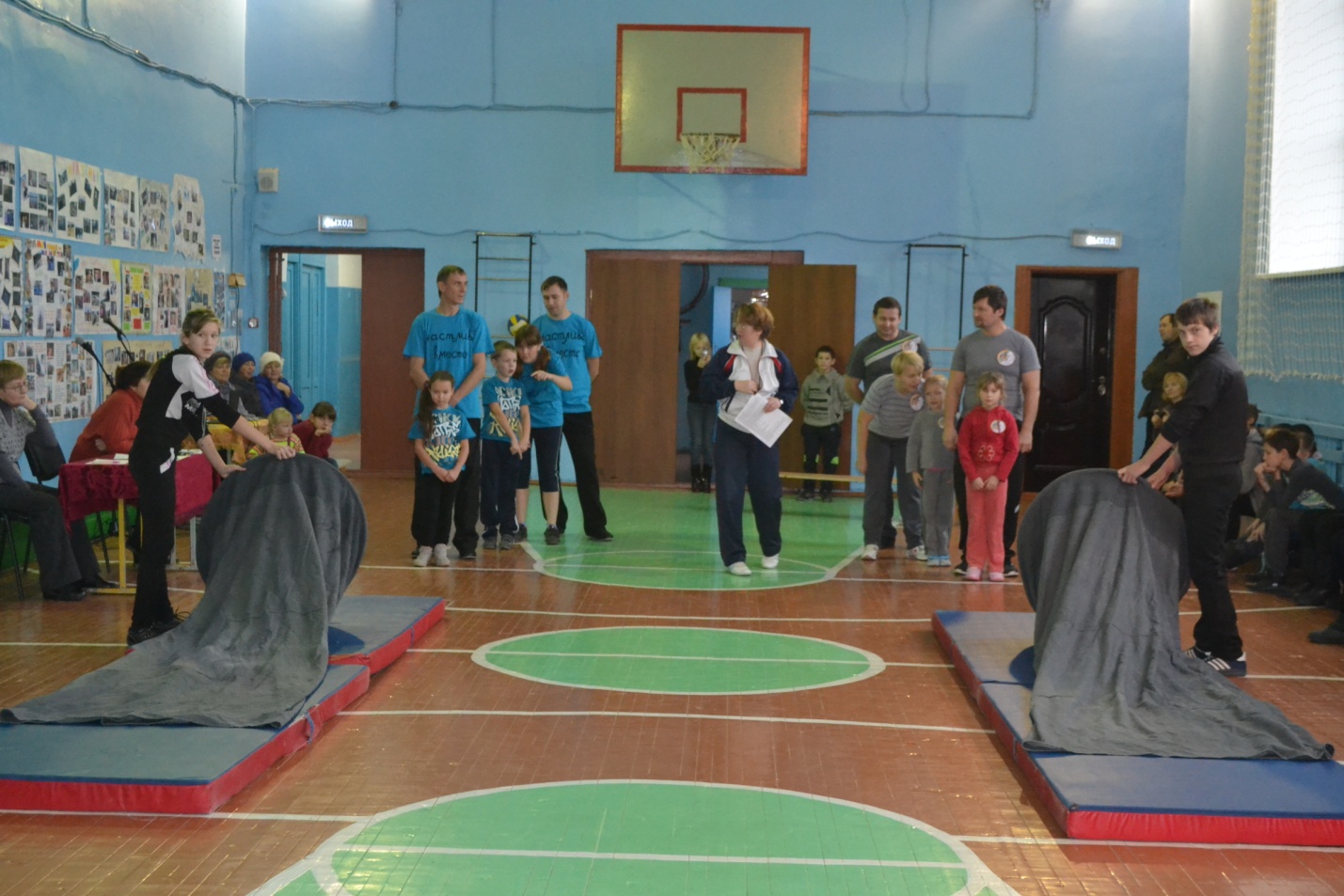 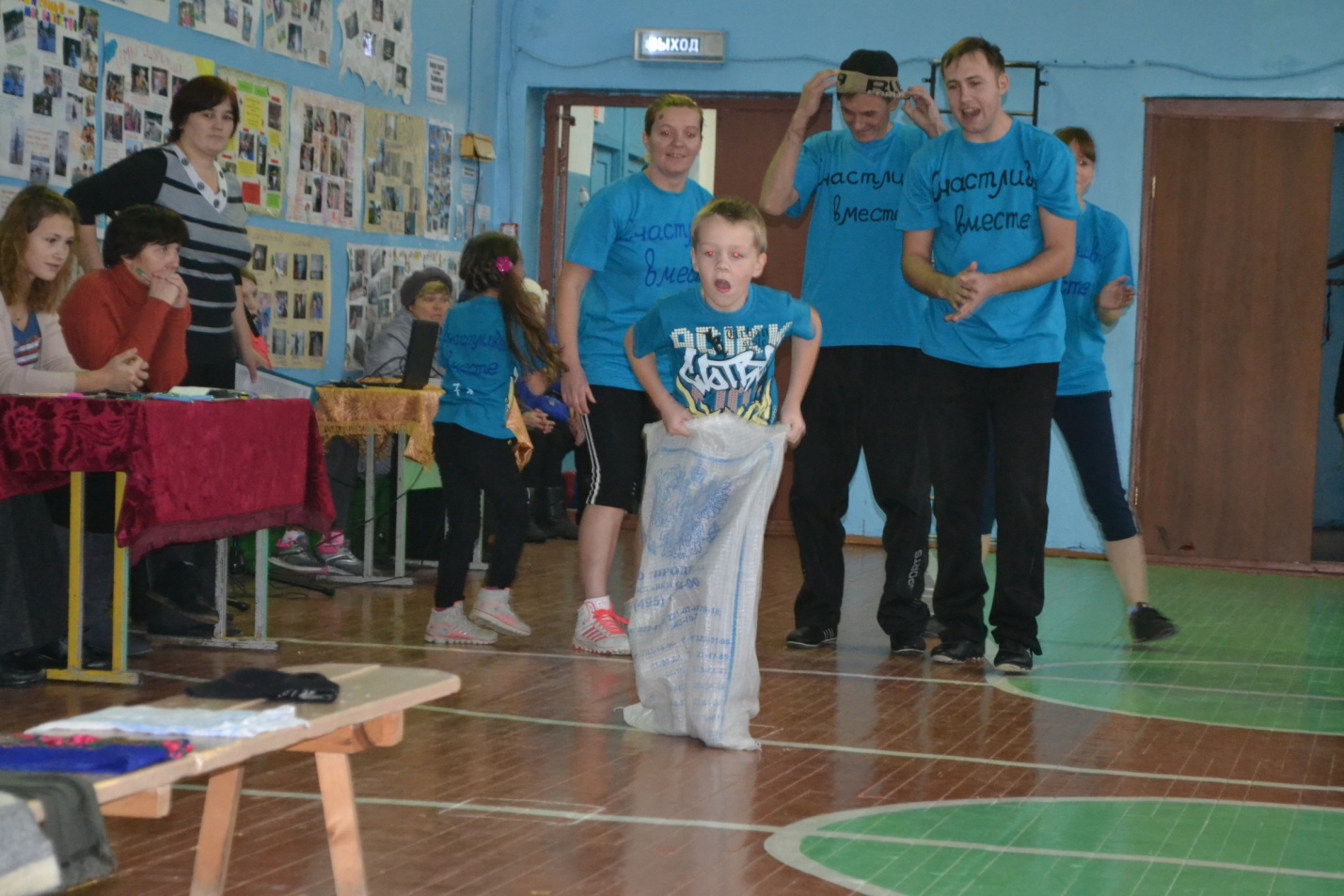 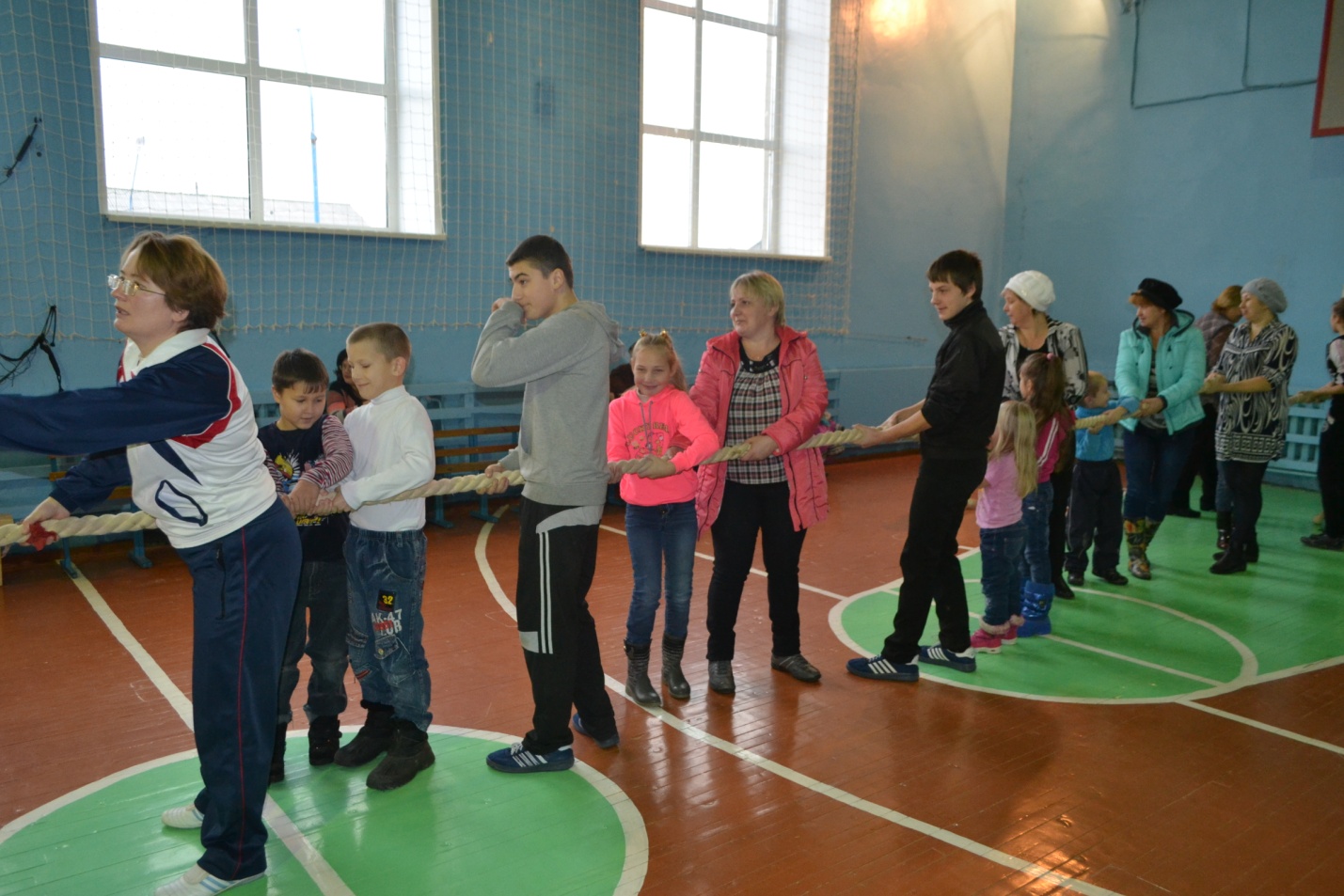 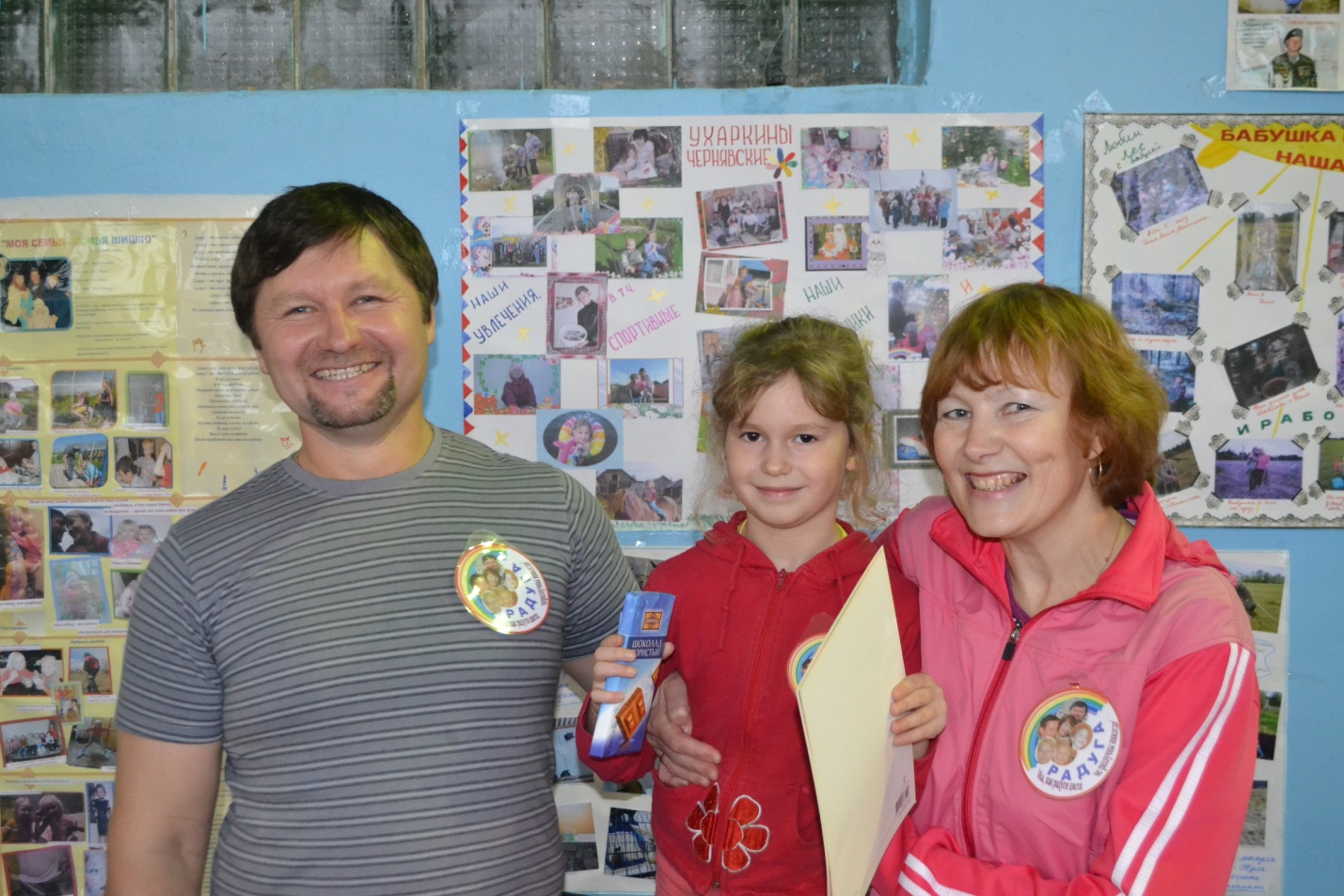 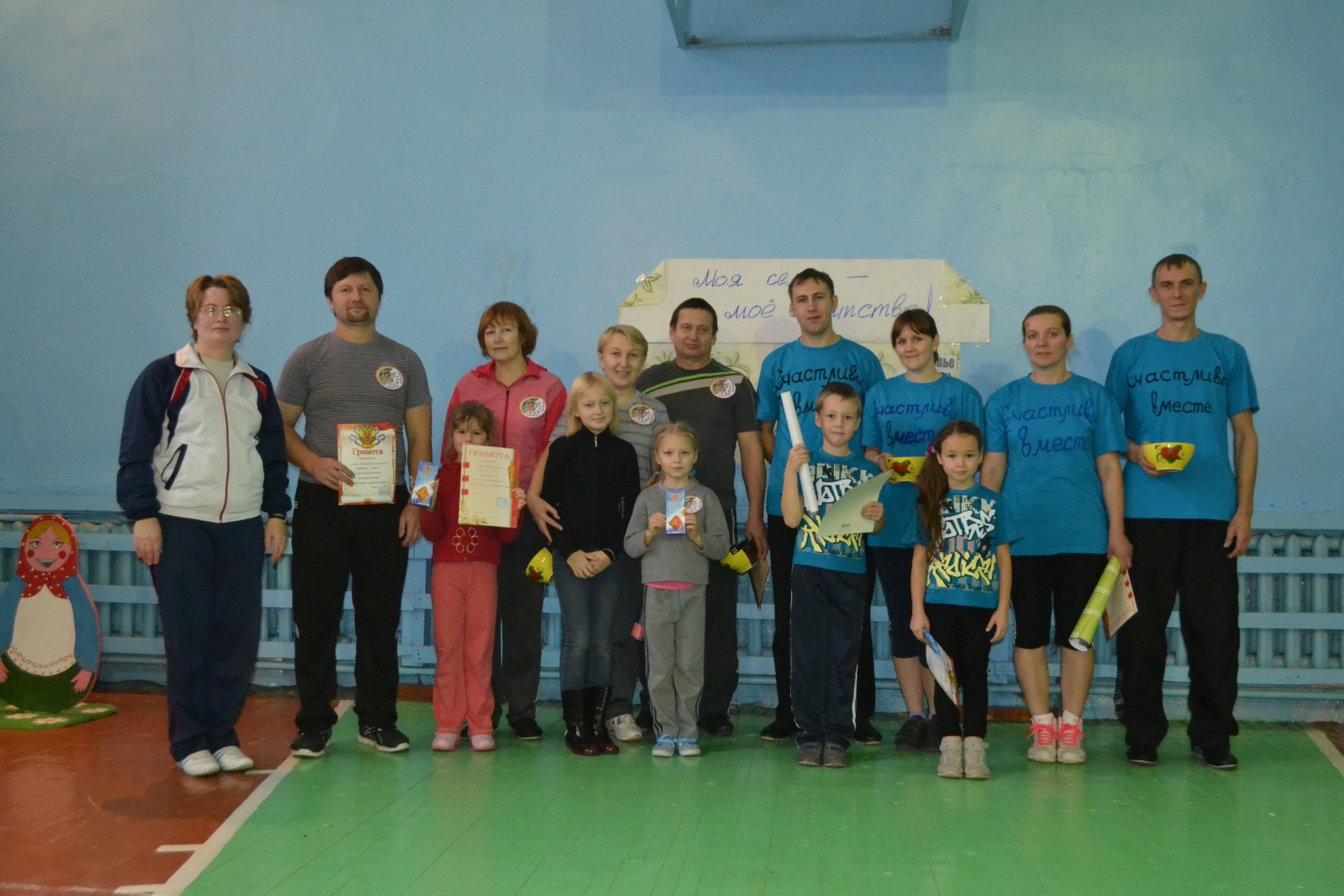 